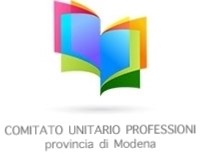 CPOCUPCOMMISSIONE PER LE PARI OPPORTUNITÀDEL COMITATO UNITARIO PERMANENTE DEGLI ORDINI E DEI COLLEGI PROFESSIONALI della provincia di Modena –CUP MODENA-Coordinamento Pari Opportunità del C.U.P. -Comitato unitario delle Professioni intellettuali degli Ordini e Collegi professionale- regionale dell’Emilia Romagnain collaborazioneOsservatorio Diritto di Famiglia sezione di Modena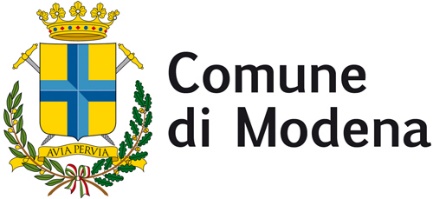 Comune di Modena Assessorato Istruzione, Formazione lavoro, Sport e P.O. Tavolo comunale delle Associazioni per le Pari Opportunità e la non DiscriminazioneAssociazione  Magistrati  TributariSezione provinciale di Modena e  sezione regionale Emilia Romagna Con il Patrocinio dell’Università degli Studi di Modena e Reggio Emilia In occasione del 25 novembre Giornata Internazionale per l'eliminazione della violenza contro le donne                            Corso di formazione ed aggiornamento a.a. 2020-2021“LA VIOLENZA SULLE DONNE: ASPETTI GIURIDICI (diritto civile, diritto di famiglia e diritto del lavoro), PSICOLOGICI E SOCIO-CULTURALI, PENALI, CRIMINOLOGICI, MEDICO-LEGALE, ECONOMICI E FISCALI, durante COVID-19. COME PREVENIRE E PROTEGGERE”.  GIOVEDI’ 03 DICEMBRE 2020 dalle ore 14,30 alle ore 19,30 videoconferenzaOre 14.15 Accreditamento piattaformaOre 14,30Saluti istituzionaliTalamo geom. Alberto Presidente regionale C.U.P. – Comitato unitario delle Professioni intellettuali degli Ordini e Collegi professionale- dell’Emilia RomagnaFusco dott. Giuliano Presidente C.U.P. Comitato unitario permanente degli Ordini e Collegi professionali della provincia di Modena Baracchi prof.ssa Grazia Assessora Istruzione, Formazione lavoro, Sport e Pari opportunità, del Comune di ModenaCanali prof.ssa ing. Claudia Presidente C.U.G. Università degli Studi di Modena e Reggio EmiliaGobbi avv. Daniela Presidente nazionale A.M.T. -Associazione Magistrati Tributari-
Bernardi avv. Caterina Presidente Osservatorio Diritto di Famiglia -sezione di Modena-Ore 14,45IntroduzioneBaracchi Grazia Assessora Istruzione, Formazione lavoro, Sport e Pari opportunità del Comune di ModenaMariani avv. Roberto Presidente Ordine Avvocati di Modena Ore 15.15 PRIMO MODULO aspetti giuridici: diritto civile, medico-legale, diritto di famiglia, diritto del lavoro e psicologiciCoordina/Modera Guicciardi avv. prof.ssa Mirella Coordinatrice Commissione per le Pari Opportunità -C.P.O.- del  C.U.P. della provincia di Modena ed unico regionale dell’Emilia RomagnaRelatoriChindemi cons. dott. Domenico Presidente sezione Corte di Cassazione Le violenze psicologiche: accertamento e prova Galli dott.ssa Lisa  psicologa e psicoterapeuta Vivere nella quotidiana emergenza: un nuovo modello per la relazione d’aiutoBernardi avv. Caterina Presidente Osservatorio Diritto di Famiglia sezione di ModenaEmergenza sanitaria, emergenza della famiglia, emergenza del professionista:  criticità e strumenti di prevenzione  Dellaquila dott.ssa Anna Collegio notarile di ModenaI problemi della coppia durante l’emergenza sanitaria: gestione della casa e degli aspetti economici della crisiOre 17,00 SECONDO MODULO aspetti medici-penali-criminologici e socio-culturaliCoordina/Modera Fontana avv. Enrico Camera penale Carl’Alberto Perroux di Modena  Brittanico dott.ssa Francesca Ordine dei Medici specialista in Medicina Interna Pronto Soccorso e Medicina d'Urgenza, Policlinico Azienda Ospedaliero-Universitaria di Modena La violenza sulle donne: aspetti medici e dati statisticiDi Giorgio dott. Giuseppe  Procuratore Aggiunto Procura della Repubblica presso Tribunale civile e penale di Modena Strumenti contro la violenza nell’ordinamento italiano. Le indagini sulle violenze e problemi aperti. Casi pratici e statistiche della Provincia di Modena (acquisizione prove, refertazione, statistiche, procedimenti)Robustelli prof.ssa Cecilia Docente Dipartimento di Studi Linguistici e Culturali – Delegata CUG Università degli Studi di Modena e Reggio Emilia CPO CUP Il linguaggio come strumento di violenza di genereOre 18,30 TERZO MODULO aspetti economici e fiscali Coordina/Modera Fierro dott.ssa Carmelina Coordinatrice regionale del Coordinamento Pari Opportunità del C.U.P. – Comitato unitario delle Professioni intellettuali degli Ordini e Collegi professionale- regionale dell’Emilia Romagna Fregnani avv. Lorella Giunta nazionale e Vice Presidente Associazione Magistrati Tributari A.M.T.- sezione regionale Emilia Romagna-, Giudice tributario C.T.P. FerraraI bonus fiscali a favore della famiglia nei provvedimenti COVID-19Ricci dott.ssa Antonella Consulente del Lavoro di Bologna- Coordinatrice  C.U.P. – Comitato unitario delle Professioni intellettuali degli Ordini e Collegi professionale- regionale dell’Emilia Romagna Le azioni di sostegno alle aziende nei percorsi di protezione e promozione dell’autonomiaGradellini dott. Simone Direttore Capitale Umano Confindustria EmiliaI costi della violenza nei luoghi di lavoro e il ruolo di ConfindustriaOre 19.30ConclusioniGobbi avv. Daniela Presidente nazionale A.M.T. -Associazione Magistrati Tributari-
La partecipazione è gratuita ed aperta a tutti/e.Corso di formazione valido anche nell’ambito P.C.T.O. - percorsi per le competenze trasversali e per l’orientamento  ex  A.S.L.-alternanza scuola lavoro-  legge n. 107/2015 modificata dalla legge 30-12-2018 n. 145  per il progetto “La Costituzione e la cittadinanza-educazione alla legalità, discriminazioni, parità e pari opportunità” e progetto regionale “Educare alle differenze per promuovere la cittadinanza di genere” negli Istituti scolastici di secondo grado di Modena e provincia a.s. 2020/2021 della C.P.O. del C.U.P.  E’ in corso l’accreditamento ai fini della formazione continua permanente degli Ordini e Collegi professionali C.U.P. Concessione PATROCINIO NON ONEROSO M.I. ex M.I.U.R. – U.S.R. - Uffico scolastico regionale Emilia RomagnaUNIMORE - Università degli Studi di Modena e Reggio EmiliaC.U.P.- Comitato unitario permanente degli Ordini e Collegi Professionale della provincia di ModenaC.U.P.- Comitato unitario delle Professioni intellettuali degli Ordini e Collegi professionale- regionale dell’Emilia RomagnaOsservatorio Diritto di Famiglia sezione di ModenaComune di ModenaAssociazione Magistrati Tributari A.M.T. nazionale, sezione provinciale  di Modena e sezione regionale Emilia RomagnaSoggetti Organizzatori: C.U.P.-Comitato Unitario Permanente degli Ordini e dei Collegi Professionali della provincia di Modena, C.P.O. del C.U.P.  Commissione per le Pari Opportunità del Comitato Unitario Permanente degli Ordini e dei Collegi Professionali della provincia di Modena ed unico regionale dell’Emilia Romagna, Coordinamento regionale Pari Opportunità del C.U.P. Regionale dell’Emilia Romagna, in collaborazione con Osservatorio Diritto di Famiglia -sezione di Modena-, Comune di Modena Assessorato Istruzione, Formazione lavoro, Sport e Pari opportunità, Associazione Magistrati Tributari A.M.T. nazionale, sezione provinciale di Modena e sezione regionale Emilia Romagna, C.U.G. UNIMORESegreteria scientifica ed informazioni:Guicciardi avv. prof. Mirella Coordinatrice C.P.O. C.U.P. email: mirellaguicciardi@gmail.com  tel. 059-221286 cell. 335-382930ISCRIZIONI Per ragioni organizzative si prega di compilare la scheda di iscrizione entro il 01 dicembre 2020 con invio tramite seguente link piattaformaLa partecipazione al convegno darà diritto a n.5 crediti formativi, ai sensi del Regolamento per la formazione continua dei Commercialisti.PARTECIPAZIONELa partecipazione all'evento è gratuita e deve essere prenotata tramite il seguente link: https://www.fpcu.it/Default.aspx?ido=72&idop=72&r=5I partecipanti assisteranno all'evento visualizzando la diretta video che sarà trasmessa in streaming su diversi canali:1) con riconoscimento di crediti formativi, nella Sezione FAD della piattaforma Gestiolex (www.gestiolex.it), ad accesso autenticato, previa registrazione di un account gratuito all’indirizzo: https://www.gestiolex.it/wp-login.php?action=register DA EFFETTUARSI ALMENO IL GIORNO PRIMA per motivi tecnici.2) senza riconoscimento di crediti formativi, nella pagina Formazione a distanza del sito istituzionale dell'Ordine commercialisti di Modena (http://bit.ly/stanza-fad), ad accesso libero.